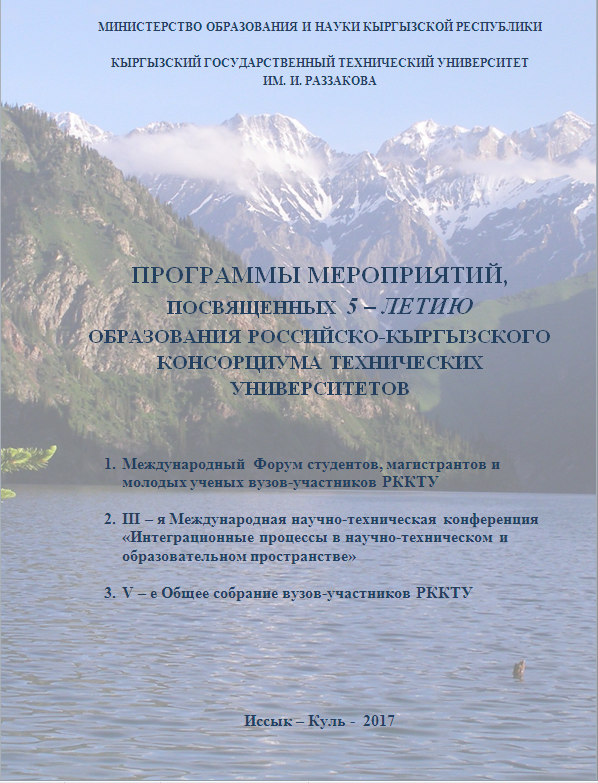 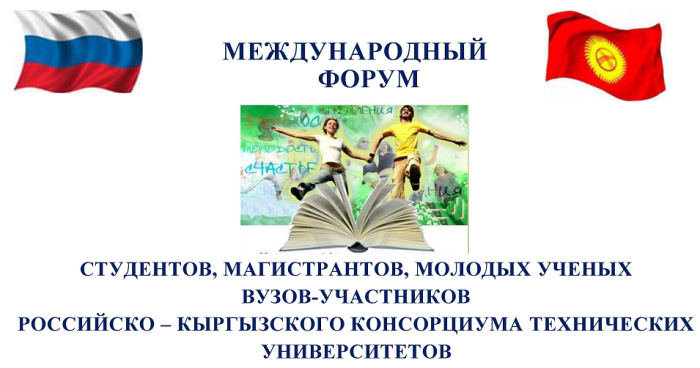 ПРОГРАММА ФОРУМАПриоритетные направления (секции):- рациональное природопользование;- энергетика;- информационные технологии;- транспорт и логистика;- новые продукты питания;- строительство и архитектура. Номинации:«Лучший инновационный продукт» (реализованные проекты, результатами которых стал выход на рынок нового товара (технологии, услуги, спрос у потребителей));«Лучший инновационный проект» (проекты, которые имеют высокую степень проработки, опытные образцы продукции (услуги); в номинации должна быть представлена технологическая новизна создаваемого продукта);«Лучшая инновационная идея» (проекты, находящиеся на самых ранних стадиях развития, результаты проведения авторами «поисковых» научно-исследовательских работ).Бишкек, КГТУ им. И. Раззакова, 21 сентября 2017 года (четверг)Иссык-Кульская область, 22 сентября 2017 года (пятница)ПРограмма ПЛЕНАРНОГО ЗАСЕДАНИЯ МЕЖДУНАРОДНОЙ НАУЧНО-ТЕХНИЧЕСКОЙ СЕТЕВОЙ КОНФЕРЕНЦИИ «ИНТЕГРАЦИОННЫЕ ПРОЦЕССЫ В НАУЧНО-ТЕХНИЧЕСКОМ И ОБРАЗОВАТЕЛЬНОМ ПРОСТРАНСТВЕ»Бишкек, КГТУ им. И. Раззакова, 21 сентября 2017 года (четверг)ПРограммаV-го Общего собрания вузов-участников РККТУ Иссык-Кульская область, с. Булан-Соготту, 23 сентября 2017 года (суббота)СОДЕРЖАНИЕПрограмма Международного Форума студентов, магистрантов и молодых ученых вузов-участников РККТУ ………………………… 2Программа III-й Международной научно-технической конференции«Интеграционные процессы в научно-техническом и образовательном пространстве» ………………………………………... 4Программа V-го Общего собрания вузов-участников РККТУ ……... 59.00 – 9.30Регистрация участников Международного Форума и Международной научно-технической сетевой конференции9.30-9.40Официальное открытие Международного Форума студентов, магистрантов и молодых ученых вузов – участников РККТУ и Международной научно-технической сетевой конференции Ректор КГТУ проф. Джаманбаев М.Дж.9.40-9.55Приветствие Кудайбердиевой Г.К. – министра образования и науки Кыргызской Республики  9.55-10.05Приветствие представителя МОиН РФ10.05-10.15Приветствие представителя Посольства РФ 10.15-10.25Приветствие представителя Россотрудничества10.25-13.00Пленарное заседание и подведение итогов МНТК10.30 – 11.00Кофе-брейк13.00 – 14.00Обед14.30Трансфер участников Международного Форума по маршруту  Бишкек – Иссык-Куль8.00 – 9.00Завтрак                      9.30 – 10.00Регистрация участников Международного Форума студентов, магистрантов и молодых ученых вузов – участников РККТУ (пансионат «Аврора», зал кинотеатра)10.00-10.30Официальное открытие Международного Форума студентов, магистрантов и молодых ученых вузов – участников РККТУ Кудайбердиева Г.К. – министр образования и науки КР10.30 – 11.00Кофе-брейк11.00 – 13.00Работа секций по приоритетным направлениям13.00-14.00Обед14.00-16.00Работа секций по приоритетным направлениям 16.00-16.30Кофе-брейк16.30-18.00Работа секций по приоритетным направлениям18.00-19.00Обсуждение итогов Международного Форума студентов, магистрантов и молодых ученых вузов – участников РККТУЗакрытие Международного Форума студентов, магистрантов и молодых ученых вузов – участников РККТУ19.00-21.00Торжественный ужин для участников Международного Форума студентов, магистрантов и молодых ученых вузов – участников РККТУКонцертная программа. 21.00Дискотека23 сентября 2017 года (суббота)09.00 – 09.30Завтрак09.30 Отъезд участников Международного Форума студентов, магистрантов и молодых ученых вузов – участников РККТУ09.00 – 9.30Регистрация участников (БАЗ)9.30-9.40Официальное открытие Международного Форума студентов, магистрантов и молодых ученых вузов – участников РККТУ Международной научно-технической сетевой конференции Ректор КГТУ проф. Джаманбаев М.Дж.9.40-9.55Приветствие Кудайбердиевой Г.К. – министра образования и науки Кыргызской Республики  9.55-10.05Приветствие представителя МОиН РФ10.05-10.15Приветствие представителя Посольства РФ 10.15-10.25Приветствие представителя Россотрудничества10.25-13.00Работа конференции – Выступление сопредседателя секции I со стендовыми докладами по направлениям: - Технология продуктов питания;- Химия и химические технологии;- Технология текстильной и легкой промышленности.– Выступление сопредседателя секции II со стендовыми докладами по направлениям: -Мехатроника и робототехника;- Машиностроение;- Теоретическая и прикладная механика.– Выступление сопредседателя секции III со стендовыми докладами по направлению: - Транспорт и транспортные инфраструктуры– Выступление сопредседателя секции IV со стендовыми докладами по направлениям: -Актуальные проблемы энергетики;-Прикладная математика и прикладная физика.– Выступление сопредседателя секции V со стендовыми докладами по направлениям: -Информационные технологии и системы;- Инфокоммуникационные технологии и системы связи;– Выступление сопредседателя секции VI со стендовыми докладами по направлениям: -Геология;-Горное дело.– Выступление сопредседателя секции VII со стендовыми докладами по направлениям: - Автоматическое управление;- Телематика и автоматизация.– Выступление сопредседателя секции VIII со стендовыми докладами по направлениям: Строительное образование и наука;Инновации и партнерства в области строительства и архитектуры;Строительные и дорожные машины;Экономика и управление строительным бизнесом.– Выступление сопредседателя секции IХ со стендовыми докладами по направлениям: Экономика;Экология;Техносферная безопасность.Обсуждение итогов конференции и формирование предложений на следующий год.Принятие резолюции конференции. Закрытие конференции.09.00 – 09.30Завтрак09.30 – 10.00Регистрация участников V-го Общего собрания (пансионат «Аврора», конференц-зал)10.00 – 11.00Открытие собранияРогалев Н.Д. – ректор НИУ МЭИДжаманбаев М.Дж.– ректор КГТУ им. И. РаззаковаИтоги 4-го года работы РККТУ – отчет российского секретариата.Итоги 4-го года работы РККТУ – отчет кыргызского секретариата.Опыт сотрудничества – доклады российских вузовОпыт сотрудничества – доклады кыргызских вузовВыступления вузов – членов РККТУ. ДискуссияРоль и место РККТУ в развитии всестороннего сотрудничества между Россией и Кыргызстаном и совершенствование его механизмов11.00 – 11.30Кофе-брейк11.30 – 13.00Продолжение работы V-го Общего собрания РККТУ:Презентация кандидатов на вступление в РККТУ;Принятие решения (открытое голосование);Подписание Договоров о вступлении в РККТУ новых членов;Подписание новых Соглашений о совместных образовательных программах между членами РККТУ, фотосессия;Обсуждение плана работы РККТУ на 2018/19 годы;Обсуждение итогового протокола V-го Общего собрания РККТУ;Принятие и подписание итогового протокола V-го Общего собрания РККТУ;Закрытие V-го Общего собрания РККТУ13.00-14.00Обед14.00-17.30Выезд в Григорьевское ущелье18.00-21.00Торжественный ужин. Концертная программа24 сентября 2017 года (воскресенье) 24 сентября 2017 года (воскресенье) 09.00 – 09.30Завтрак09.30 Отъезд участников V-го Общего собрания РККТУ в Бишкек